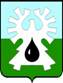 МУНИЦИПАЛЬНОЕ ОБРАЗОВАНИЕ ГОРОД УРАЙХанты-Мансийский автономный округ-Юграадминистрация ГОРОДА УРАЙПОСТАНОВЛЕНИЕот  ________________                                                                                            № __________   	      		О внесении изменений в приложениек постановлению администрации города Урай от 18.07.2017 №2087На основании статьи 78 Бюджетного кодекса Российской Федерации, постановления Правительства Российской Федерации от 06.09.2016 №887 «Об общих требованиях к нормативным правовым актам, муниципальным правовым актам, регулирующим предоставление субсидий юридическим лицам (за исключением субсидий государственным (муниципальным) учреждениям), индивидуальным предпринимателям, а также физическим лицам - производителям товаров, работ, услуг»:  Внести следующие изменения в приложение к постановлению администрации города Урай от 18.07.2017 №2087 «Об утверждении Порядка предоставления субсидии пользователям муниципального имущества»: в пункте 1 слова «Развитие жилищно-коммунального комплекса и повышение энергетической эффективности в городе Урай на 2016 - 2018 годы» заменить словами «Развитие жилищно-коммунального комплекса и повышение энергетической эффективности в городе Урай на 2019 - 2030 годы»;подпункт 10 пункта 6 признать утратившим силу.  2. Опубликовать  постановление в газете «Знамя» и разместить на официальном сайте органов местного самоуправления города Урай в информационно-телекоммуникационной сети  «Интернет».3.  Контроль за выполнением постановления возложить на  заместителя главы  города Урай  И.А.Козлова.                    Глава  города  Урай                                                                  А.В. Иванов